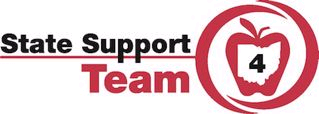 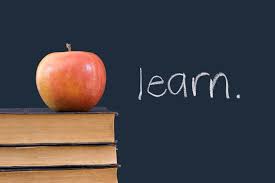 o